АДМИНИСТРАЦИЯ ГОРОДА СТАВРОПОЛЯПОСТАНОВЛЕНИЕот 31 октября 2022 г. N 2316ОБ УТВЕРЖДЕНИИ МУНИЦИПАЛЬНОЙ ПРОГРАММЫ "УПРАВЛЕНИЕИ РАСПОРЯЖЕНИЕ ИМУЩЕСТВОМ, НАХОДЯЩИМСЯ В МУНИЦИПАЛЬНОЙСОБСТВЕННОСТИ ГОРОДА СТАВРОПОЛЯ, В ТОМ ЧИСЛЕЗЕМЕЛЬНЫМИ РЕСУРСАМИ"В соответствии с Бюджетным кодексом Российской Федерации, федеральными законами от 06 октября 2003 г. N 131-ФЗ "Об общих принципах организации местного самоуправления в Российской Федерации", от 28 июня 2014 г. N 172-ФЗ "О стратегическом планировании в Российской Федерации", постановлением администрации города Ставрополя от 26.08.2019 N 2382 "О Порядке принятия решения о разработке муниципальных программ, их формирования и реализации" постановляю:1. Утвердить муниципальную программу "Управление и распоряжение имуществом, находящимся в муниципальной собственности города Ставрополя, в том числе земельными ресурсами" согласно приложению.2. Настоящее постановление вступает в силу с 01 января 2023 года.3. Разместить настоящее постановление на официальном сайте администрации города Ставрополя в информационно-телекоммуникационной сети "Интернет".4. Контроль исполнения настоящего постановления возложить на первого заместителя главы администрации города Ставрополя Грибенника А.Д.Глава города СтаврополяИ.И.УЛЬЯНЧЕНКОПриложениек постановлениюадминистрации города Ставрополяот 31.10.2022 N 2316МУНИЦИПАЛЬНАЯ ПРОГРАММА"УПРАВЛЕНИЕ И РАСПОРЯЖЕНИЕ ИМУЩЕСТВОМ, НАХОДЯЩИМСЯВ МУНИЦИПАЛЬНОЙ СОБСТВЕННОСТИ ГОРОДА СТАВРОПОЛЯ,В ТОМ ЧИСЛЕ ЗЕМЕЛЬНЫМИ РЕСУРСАМИ"ПАСПОРТМУНИЦИПАЛЬНОЙ ПРОГРАММЫ "УПРАВЛЕНИЕ И РАСПОРЯЖЕНИЕИМУЩЕСТВОМ, НАХОДЯЩИМСЯ В МУНИЦИПАЛЬНОЙ СОБСТВЕННОСТИГОРОДА СТАВРОПОЛЯ, В ТОМ ЧИСЛЕ ЗЕМЕЛЬНЫМИ РЕСУРСАМИ"1. Общая характеристика текущего состояния сферы реализацииПрограммы и прогноз ее развитияУправление и распоряжение имуществом является неотъемлемой частью деятельности органов местного самоуправления города Ставрополя, связанной с решением задач социально-экономического развития города Ставрополя, оздоровлением и укреплением финансовой системы города Ставрополя.Имущество, находящееся в муниципальной собственности города Ставрополя, учитывается в реестре муниципального имущества города Ставрополя (далее - реестр).По состоянию на 01 января 2022 года в реестре содержатся сведения о 33349 объектах имущества балансовой стоимостью 15380278,59 тыс. рублей, из которых:32148 единиц учета объектов недвижимого имущества, в том числе 30699 зданий, строений, сооружений балансовой стоимостью 12827461,43 тыс. рублей, 1449 земельных участков кадастровой стоимостью 15717266,57 тыс. рублей;1004 объекта движимого имущества балансовой стоимостью 2552817,16 тыс. рублей;14 муниципальных унитарных предприятий и 183 учреждения города Ставрополя.Учет муниципального имущества и государственная регистрация права муниципальной собственности города Ставрополя на объекты недвижимого имущества являются важнейшими направлениями в сфере управления имуществом, находящимся в муниципальной собственности города Ставрополя.Тенденция увеличения количества и площади земельных участков, находящихся в муниципальной собственности города Ставрополя, обусловлена разграничением государственной собственности и оформлением права муниципальной собственности города Ставрополя.По состоянию на 01 января 2022 года в реестр включено 1449 земельных участков общей площадью 47641,82 тыс. кв. м.Основным показателем эффективности управления имуществом и земельными участками, находящимися в муниципальной собственности города Ставрополя, а также земельными участками, государственная собственность на которые не разграничена и которые расположены в границах города Ставрополя, является выполнение в полном объеме доходной части бюджета города Ставрополя.Организуется проведение торгов по продаже неиспользуемого имущества. В план приватизации муниципального имущества на 2022 - 2024 годы включены 23 объекта муниципальной собственности города Ставрополя, подлежащих продаже на торгах.В соответствии с Федеральным законом от 22 июля 2008 г. N 159-ФЗ "Об особенностях отчуждения недвижимого имущества, находящегося в государственной или муниципальной собственности и арендуемого субъектами малого и среднего предпринимательства, и о внесении изменений в отдельные законодательные акты Российской Федерации" осуществляется приватизация объектов нежилого фонда путем предоставления преимущественного права выкупа субъектам малого и среднего предпринимательства на приобретение арендуемого ими имущества.С целью увеличения поступлений в бюджет города Ставрополя осуществляется вовлечение в хозяйственный оборот свободных земельных участков посредством:предоставления в аренду земельных участков, в том числе государственная собственность на которые не разграничена и которые расположены в границах города Ставрополя, с проведением торгов (аукционов) по продаже права на заключение договоров аренды земельных участков;продажи земельных участков, в том числе государственная собственность на которые не разграничена и которые расположены в границах города Ставрополя, с проведением торгов (аукционов).В соответствии со статьей 32 Федерального закона от 13 июля 2015 г. N 218-ФЗ "О государственной регистрации недвижимости" ведется подготовка документов для внесения в Единый государственный реестр недвижимости (далее - ЕГРН) сведений о границах муниципального образования города Ставрополя Ставропольского края.Внесение в ЕГРН сведений о границах муниципального образования города Ставрополя Ставропольского края влечет:увеличение налогооблагаемой базы в городе Ставрополе;сокращение административных барьеров;прозрачность сведений, содержащихся в ЕГРН, с целью недопустимости регистрации незаконных сделок на объекты недвижимости;развитие межведомственного электронного взаимодействия, в том числе регионального;перевод земель населенных пунктов в земли иных категорий и земель иных категорий в земли населенных пунктов независимо от их форм собственности путем установления или изменения границ населенных пунктов.Предоставление в аренду недвижимого и движимого имущества, находящегося в муниципальной собственности города Ставрополя, также является одним из инструментов управления муниципальной собственностью города Ставрополя.Одним из условий эффективного использования муниципального имущества города Ставрополя является открытость и доступность процедур предоставления в аренду и продажи муниципального имущества города Ставрополя.На эффективное осуществление полномочий по управлению и распоряжению имуществом, находящимся в муниципальной собственности города Ставрополя, влияет своевременное решение следующих вопросов:наличие актуальной технической документации на объекты недвижимого имущества, что позволит своевременно осуществлять государственную регистрацию права муниципальной собственности города Ставрополя на объекты недвижимого имущества и обеспечит их вовлечение в хозяйственный оборот, в том числе путем продажи;поддержание в удовлетворительном техническом состоянии объектов недвижимого имущества, находящихся в муниципальной собственности города Ставрополя, что позволит привлечь потенциальных пользователей объектов недвижимого имущества.Программа представляет собой комплексный план действий по внедрению и использованию современных методов, механизмов и инструментов организации управления муниципальным имуществом города Ставрополя, а также земельными участками, государственная собственность на которые не разграничена и которые расположены в границах города Ставрополя.Основными рисками, которые могут влиять на реализацию Программы, являются:недостаточное ресурсное обеспечение Программы;ухудшение социально-экономической ситуации в городе Ставрополе;неэффективное использование средств бюджета города Ставрополя, выделенных на реализацию Программы.Своевременно принятые меры по управлению рисками, влияющими на реализацию Программы, приведут к достижению поставленной цели и решению задач Программы.2. Цель и задачи ПрограммыЦелью Программы является эффективное использование муниципального имущества города Ставрополя и наполнение бюджета города Ставрополя неналоговыми поступлениями для реализации социально-экономического развития города Ставрополя.Достижение цели Программы обеспечивается за счет решения следующих задач Программы:повышение эффективности использования муниципального имущества города Ставрополя и пополнение доходной части бюджета города Ставрополя путем поступления средств от его продажи и сдачи в аренду;создание условий для управления, использования и учета муниципального имущества, в том числе земельных участков, государственная собственность на которые не разграничена.3. Сроки реализации ПрограммыРеализация Программы рассчитана на 6 лет, с 2023 года по 2028 год включительно.4. Перечень и общая характеристика мероприятий ПрограммыПеречень и общая характеристика мероприятий Программы приведены в приложении 1 к Программе.5. Ресурсное обеспечение Программы(в ред. постановления администрации г. Ставрополяот 29.12.2023 N 2836)Финансирование Программы на весь период действия осуществляется за счет средств бюджета города Ставрополя в сумме 172538,67 тыс. рублей, в том числе по годам:2023 год - 115578,00 тыс. рублей;2024 год - 11359,23 тыс. рублей;2025 год - 11400,36 тыс. рублей;2026 год - 11400,36 тыс. рублей;2027 год - 11400,36 тыс. рублей;2028 год - 11400,36 тыс. рублей.Объем бюджетных средств на 2023 - 2028 годы определяется решениями Ставропольской городской Думы о бюджете города Ставрополя на очередной финансовый год и плановый период.Финансирование за счет средств федерального бюджета и бюджета Ставропольского края, а также за счет средств внебюджетных источников не предусмотрено.6. Система управления реализацией ПрограммыТекущее управление реализацией и реализация Программы осуществляется ответственным исполнителем Программы - комитетом по управлению муниципальным имуществом города Ставрополя в соответствии с детальным планом-графиком реализации Программы на очередной финансовый год (далее - детальный план-график).Ответственный исполнитель Программы совместно с соисполнителями Программы ежегодно разрабатывает детальный план-график не позднее 01 декабря года, предшествующего очередному финансовому году.Детальный план-график утверждается ответственным исполнителем Программы ежегодно в срок до 31 декабря года, предшествующего очередному финансовому году.Ежегодно до 15 февраля года, следующего за отчетным годом, в установленном постановлением администрации города Ставрополя порядке ответственный исполнитель Программы представляет сводный годовой отчет о ходе реализации и об оценке эффективности реализации Программы.Мониторинг и контроль реализации Программы осуществляются в порядке, установленном правовым актом администрации города Ставрополя.Сведения о составе и значениях показателей (индикаторов) достижения цели и решения задач Программы приведены в приложении 2 к Программе.Сведения о весовых коэффициентах, присвоенных цели и задачам Программы, приведены в приложении 3 к Программе.Заместитель главы администрациигорода СтаврополяВ.В.ЗРИТНЕВПриложение 1к муниципальной программе"Управление и распоряжение имуществом,находящимся в муниципальной собственностигорода Ставрополя, в том числеземельными ресурсами"ПЕРЕЧЕНЬИ ОБЩАЯ ХАРАКТЕРИСТИКА ОСНОВНЫХ МЕРОПРИЯТИЙ МУНИЦИПАЛЬНОЙПРОГРАММЫ "УПРАВЛЕНИЕ И РАСПОРЯЖЕНИЕ ИМУЩЕСТВОМ, НАХОДЯЩИМСЯВ МУНИЦИПАЛЬНОЙ СОБСТВЕННОСТИ ГОРОДА СТАВРОПОЛЯ, В ТОМ ЧИСЛЕЗЕМЕЛЬНЫМИ РЕСУРСАМИ"Приложение 2к муниципальной программе"Управление и распоряжение имуществом,находящимся в муниципальной собственностигорода Ставрополя, в том числеземельными ресурсами"СВЕДЕНИЯО СОСТАВЕ И ЗНАЧЕНИЯХ ПОКАЗАТЕЛЕЙ (ИНДИКАТОРОВ) ДОСТИЖЕНИЯЦЕЛИ И РЕШЕНИЯ ЗАДАЧ МУНИЦИПАЛЬНОЙ ПРОГРАММЫ "УПРАВЛЕНИЕИ РАСПОРЯЖЕНИЕ ИМУЩЕСТВОМ, НАХОДЯЩИМСЯ В МУНИЦИПАЛЬНОЙСОБСТВЕННОСТИ ГОРОДА СТАВРОПОЛЯ, В ТОМ ЧИСЛЕ ЗЕМЕЛЬНЫМИРЕСУРСАМИ"Приложение 3к муниципальной программе"Управление и распоряжение имуществом,находящимся в муниципальной собственностигорода Ставрополя, в том числеземельными ресурсами"СВЕДЕНИЯО ВЕСОВЫХ КОЭФФИЦИЕНТАХ, ПРИСВОЕННЫХ ЦЕЛИ И ЗАДАЧАММУНИЦИПАЛЬНОЙ ПРОГРАММЫ "УПРАВЛЕНИЕ И РАСПОРЯЖЕНИЕИМУЩЕСТВОМ, НАХОДЯЩИМСЯ В МУНИЦИПАЛЬНОЙ СОБСТВЕННОСТИГОРОДА СТАВРОПОЛЯ, В ТОМ ЧИСЛЕ ЗЕМЕЛЬНЫМИ РЕСУРСАМИ"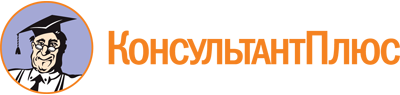 Постановление администрации г. Ставрополя от 31.10.2022 N 2316
(ред. от 29.12.2023)
"Об утверждении муниципальной программы "Управление и распоряжение имуществом, находящимся в муниципальной собственности города Ставрополя, в том числе земельными ресурсами"Документ предоставлен КонсультантПлюс

www.consultant.ru

Дата сохранения: 02.02.2024
 Список изменяющих документов(в ред. постановлений администрации г. Ставрополяот 14.03.2023 N 514, от 29.12.2023 N 2836)Список изменяющих документов(в ред. постановлений администрации г. Ставрополяот 14.03.2023 N 514, от 29.12.2023 N 2836)Наименование муниципальной программы"Управление и распоряжение имуществом, находящимся в муниципальной собственности города Ставрополя, в том числе земельными ресурсами" (далее - Программа)Ответственный исполнитель Программыкомитет по управлению муниципальным имуществом города СтаврополяСоисполнители Программыадминистрация Промышленного района города Ставрополя;администрация Октябрьского района города Ставрополя;администрация Ленинского района города Ставрополя;комитет градостроительства администрации города Ставрополя;комитет городского хозяйства администрации города Ставрополя;комитет труда и социальной защиты населения администрации города Ставрополя;комитет экономического развития и торговли администрации города СтаврополяУчастники ПрограммынетЦель Программыэффективное использование муниципального имущества города Ставрополя и наполнение бюджета города Ставрополя неналоговыми поступлениями для реализации социально-экономического развития города СтаврополяПоказатели (индикаторы) достижения цели Программыдоходы, поступившие в бюджет города Ставрополя от использования имущества, находящегося в муниципальной собственности города Ставрополя, а также земельных участков;сохранение имущества, находящегося в муниципальной собственности города Ставрополя, в исправном состоянии при соблюдении правил его эксплуатацииЗадачи Программыповышение эффективности использования муниципального имущества города Ставрополя и пополнение доходной части бюджета города Ставрополя путем поступления средств от его продажи и сдачи в аренду;создание условий для управления, использования и учета муниципального имущества, в том числе земельных участков, государственная собственность на которые не разграниченаПоказатели решения задач Программыдоля безнадежной к взысканию задолженности по арендным платежам от общего годового начисления арендных платежей;доля площади земельных участков, государственная собственность на которые не разграничена, предоставленных в аренду, от общей площади земель муниципального образования города Ставрополя Ставропольского края;доля площади земельных участков, находящихся в муниципальной собственности, предоставленных в аренду, от общей площади земель муниципального образования города Ставрополя Ставропольского края;доля площади нежилых помещений, находящихся в муниципальной собственности, предоставленных в аренду, от общей площади нежилых объектов, находящихся в муниципальной собственности;количество заявлений о признании должника банкротом;количество заключенных договоров аренды нежилых помещений путем проведения торгов;количество заключенных договоров аренды земельных участков путем проведения торгов;количество объектов недвижимого имущества, поставленных на учет в Едином государственном реестре недвижимости с одновременным осуществлением государственного кадастрового учета;количество земельных участков, поступивших в муниципальную собственность города Ставрополя вследствие отказа от права;количество принятых решений по выявлению правообладателей ранее учтенных объектов недвижимости;количество муниципальных унитарных предприятий города Ставрополя, реорганизованных в иные организационно-правовые формы либо ликвидированных;количество объявленных предостережений о недопустимости нарушения обязательных требований земельного законодательства;документы, подготовленные для внесения сведений о границах муниципального образования города Ставрополя Ставропольского края в Единый государственный реестр недвижимости(абзац введен постановлением администрации г. Ставрополя от 29.12.2023 N 2836)(абзац введен постановлением администрации г. Ставрополя от 29.12.2023 N 2836)Сроки реализации Программы2023 - 2028 годыОбъемы и источники финансирования Программыобъем финансирования Программы за счет средств бюджета города Ставрополя составляет 172538,67 тыс. рублей, в том числе по годам:2023 год - 115578,00 тыс. рублей;2024 год - 11359,23 тыс. рублей;2025 год - 11400,36 тыс. рублей;2026 год - 11400,36 тыс. рублей;2027 год - 11400,36 тыс. рублей;2028 год - 11400,36 тыс. рублей(позиция в ред. постановления администрации г. Ставрополя от 29.12.2023 N 2836)(позиция в ред. постановления администрации г. Ставрополя от 29.12.2023 N 2836)Ожидаемые конечные результаты реализации Программысокращение доли безнадежной к взысканию задолженности по арендным платежам от общего годового начисления арендных платежей;увеличение площади земельных участков и недвижимого имущества, предоставленных в аренду;увеличение количества объектов, поставленных на кадастровый учет;увеличение количества земельных участков, предоставляемых на праве аренды, путем проведения торгов;увеличение количества заключенных договоров аренды нежилых помещений путем проведения торгов (конкурсов, аукционов);уменьшение количества существующих муниципальных унитарных предприятий путем реорганизации в иные организационно-правовые формы либо их ликвидации;стимулирование добросовестного соблюдения обязательных требований земельного законодательства всеми контролируемыми лицами, а также устранение условий, причин и факторов, способных привести к нарушениям обязательных требований земельного законодательства и (или) причинению вреда (ущерба) охраняемым законом ценностям;подготовка документов для внесения сведений о границах муниципального образования города Ставрополя Ставропольского края в Единый государственный реестр недвижимости(абзац введен постановлением администрации г. Ставрополя от 29.12.2023 N 2836)(абзац введен постановлением администрации г. Ставрополя от 29.12.2023 N 2836)Список изменяющих документов(в ред. постановления администрации г. Ставрополя от 29.12.2023 N 2836)N п/пНаименование основного мероприятия (мероприятия)Ответственный исполнитель, соисполнитель(и)Сроки исполнения (годы)Обоснование выделения основного мероприятия (мероприятия)Объем и источники (бюджет города тыс.Объем и источники (бюджет города тыс.Объем и источники (бюджет города тыс.финансирования Ставрополя), руб.финансирования Ставрополя), руб.финансирования Ставрополя), руб.Взаимосвязь с показателями (индикатора ми) ПрограммыN п/пНаименование основного мероприятия (мероприятия)Ответственный исполнитель, соисполнитель(и)Сроки исполнения (годы)Обоснование выделения основного мероприятия (мероприятия)2023 год2024 год2025 год2026 год2027 год2028 годВзаимосвязь с показателями (индикатора ми) Программы123456789101112Цель Программы: эффективное использование муниципального имущества города Ставрополя и наполнение бюджета города Ставрополя неналоговыми поступлениями для реализации социально-экономического развития города СтаврополяЦель Программы: эффективное использование муниципального имущества города Ставрополя и наполнение бюджета города Ставрополя неналоговыми поступлениями для реализации социально-экономического развития города СтаврополяЦель Программы: эффективное использование муниципального имущества города Ставрополя и наполнение бюджета города Ставрополя неналоговыми поступлениями для реализации социально-экономического развития города СтаврополяЦель Программы: эффективное использование муниципального имущества города Ставрополя и наполнение бюджета города Ставрополя неналоговыми поступлениями для реализации социально-экономического развития города СтаврополяЦель Программы: эффективное использование муниципального имущества города Ставрополя и наполнение бюджета города Ставрополя неналоговыми поступлениями для реализации социально-экономического развития города СтаврополяЦель Программы: эффективное использование муниципального имущества города Ставрополя и наполнение бюджета города Ставрополя неналоговыми поступлениями для реализации социально-экономического развития города СтаврополяЦель Программы: эффективное использование муниципального имущества города Ставрополя и наполнение бюджета города Ставрополя неналоговыми поступлениями для реализации социально-экономического развития города СтаврополяЦель Программы: эффективное использование муниципального имущества города Ставрополя и наполнение бюджета города Ставрополя неналоговыми поступлениями для реализации социально-экономического развития города СтаврополяЦель Программы: эффективное использование муниципального имущества города Ставрополя и наполнение бюджета города Ставрополя неналоговыми поступлениями для реализации социально-экономического развития города СтаврополяЦель Программы: эффективное использование муниципального имущества города Ставрополя и наполнение бюджета города Ставрополя неналоговыми поступлениями для реализации социально-экономического развития города СтаврополяЦель Программы: эффективное использование муниципального имущества города Ставрополя и наполнение бюджета города Ставрополя неналоговыми поступлениями для реализации социально-экономического развития города Ставрополяпункты 1 - 2 таблицы приложения 2 к ПрограммеЗадача 1 Программы: повышение эффективности использования муниципального имущества города Ставрополя и пополнение доходной части бюджета города Ставрополя путем поступления средств от его продажи и сдачи в арендуЗадача 1 Программы: повышение эффективности использования муниципального имущества города Ставрополя и пополнение доходной части бюджета города Ставрополя путем поступления средств от его продажи и сдачи в арендуЗадача 1 Программы: повышение эффективности использования муниципального имущества города Ставрополя и пополнение доходной части бюджета города Ставрополя путем поступления средств от его продажи и сдачи в арендуЗадача 1 Программы: повышение эффективности использования муниципального имущества города Ставрополя и пополнение доходной части бюджета города Ставрополя путем поступления средств от его продажи и сдачи в арендуЗадача 1 Программы: повышение эффективности использования муниципального имущества города Ставрополя и пополнение доходной части бюджета города Ставрополя путем поступления средств от его продажи и сдачи в арендуЗадача 1 Программы: повышение эффективности использования муниципального имущества города Ставрополя и пополнение доходной части бюджета города Ставрополя путем поступления средств от его продажи и сдачи в арендуЗадача 1 Программы: повышение эффективности использования муниципального имущества города Ставрополя и пополнение доходной части бюджета города Ставрополя путем поступления средств от его продажи и сдачи в арендуЗадача 1 Программы: повышение эффективности использования муниципального имущества города Ставрополя и пополнение доходной части бюджета города Ставрополя путем поступления средств от его продажи и сдачи в арендуЗадача 1 Программы: повышение эффективности использования муниципального имущества города Ставрополя и пополнение доходной части бюджета города Ставрополя путем поступления средств от его продажи и сдачи в арендуЗадача 1 Программы: повышение эффективности использования муниципального имущества города Ставрополя и пополнение доходной части бюджета города Ставрополя путем поступления средств от его продажи и сдачи в арендуЗадача 1 Программы: повышение эффективности использования муниципального имущества города Ставрополя и пополнение доходной части бюджета города Ставрополя путем поступления средств от его продажи и сдачи в арендуЗадача 1 Программы: повышение эффективности использования муниципального имущества города Ставрополя и пополнение доходной части бюджета города Ставрополя путем поступления средств от его продажи и сдачи в арендуОсновное мероприятие 1. Создание условий для эффективного выполнения полномочий по управлению и распоряжению имуществом, находящимся в муниципальной собственности города Ставрополя, в том числе земельными ресурсамиОсновное мероприятие 1. Создание условий для эффективного выполнения полномочий по управлению и распоряжению имуществом, находящимся в муниципальной собственности города Ставрополя, в том числе земельными ресурсамикомитет по управлению муниципальным имуществом города Ставрополя2023 - 2028Федеральный закон от 06 октября 2003 г. N 131-ФЗ "Об общих принципах организации местного самоуправления в Российской Федерации"1523,601264,321264,321264,321264,321264,32пункты 3 - 7 таблицы приложения 2 к Программе1.Адресное информирование арендаторов объектов муниципальной собственности города Ставрополя, в том числе земельных участков, о суммах задолженности и сроках уплаты арендной платыкомитет по управлению муниципальным имуществом города Ставрополя2023 - 2028оповещение арендаторов объектов муниципальной собственности города Ставрополя, в том числе земельных участков200,00200,00200,00200,00200,00200,00пункты 3 - 6 таблицы приложения 2 к Программе2.Осуществление претензионной работы и взыскание в судебном порядке задолженности по арендной плате за использование объектов муниципальной собственности города Ставрополя, в том числе земельных участков, контроль за исполнительным производством. Проведение судебной экспертизы, назначенной судомкомитет по управлению муниципальным имуществом города Ставрополя2023 - 2028защита имущественных интересов муниципального образования города Ставрополя Ставропольского края в судебных органах110,00105,00105,00105,00105,00105,00пункты 3 - 6 таблицы приложения 2 к Программе3.Осуществление информирования населения по вопросам распоряжения муниципальным имуществом города Ставрополякомитет по управлению муниципальным имуществом города Ставрополя2023 - 2028оповещение населения города Ставрополя1213,60659,32659,32659,32659,32659,32пункты 3 - 6 таблицы приложения 2 к Программе4.Взнос на депозит Арбитражного суда в счет оплаты вознаграждения финансовому управляющему за процедуру, применяемую в деле о банкротстве гражданинакомитет по управлению муниципальным имуществом города Ставрополя2024 2028защита имущественных интересов муниципального образования города Ставрополя Ставропольского края в судебных органах300,00300,00300,00300,00300,00пункт 7 таблицы приложения 2 к ПрограммеЗадача 2 Программы: создание условий для управления, использования и учета муниципального имущества, в том числе земельных участков, государственная собственность на которые не разграниченаЗадача 2 Программы: создание условий для управления, использования и учета муниципального имущества, в том числе земельных участков, государственная собственность на которые не разграниченаЗадача 2 Программы: создание условий для управления, использования и учета муниципального имущества, в том числе земельных участков, государственная собственность на которые не разграниченаЗадача 2 Программы: создание условий для управления, использования и учета муниципального имущества, в том числе земельных участков, государственная собственность на которые не разграниченаЗадача 2 Программы: создание условий для управления, использования и учета муниципального имущества, в том числе земельных участков, государственная собственность на которые не разграниченаЗадача 2 Программы: создание условий для управления, использования и учета муниципального имущества, в том числе земельных участков, государственная собственность на которые не разграниченаЗадача 2 Программы: создание условий для управления, использования и учета муниципального имущества, в том числе земельных участков, государственная собственность на которые не разграниченаЗадача 2 Программы: создание условий для управления, использования и учета муниципального имущества, в том числе земельных участков, государственная собственность на которые не разграниченаЗадача 2 Программы: создание условий для управления, использования и учета муниципального имущества, в том числе земельных участков, государственная собственность на которые не разграниченаЗадача 2 Программы: создание условий для управления, использования и учета муниципального имущества, в том числе земельных участков, государственная собственность на которые не разграниченаЗадача 2 Программы: создание условий для управления, использования и учета муниципального имущества, в том числе земельных участков, государственная собственность на которые не разграниченаЗадача 2 Программы: создание условий для управления, использования и учета муниципального имущества, в том числе земельных участков, государственная собственность на которые не разграниченаОсновное мероприятие 2. Управление и распоряжение объектами недвижимого имущества, находящимися в муниципальной собственности города СтаврополяОсновное мероприятие 2. Управление и распоряжение объектами недвижимого имущества, находящимися в муниципальной собственности города Ставрополякомитет по управлению муниципальным имуществом города Ставрополя;администрация Промышленного района города Ставрополя; администрация Октябрьского района города Ставрополя;администрация Ленинского района города Ставрополя;комитет городского хозяйства администрации города Ставрополя; комитет труда и социальной защиты населения администрации города Ставрополя; комитет градостроительства администрации города Ставрополя; комитет экономического развития и торговли администрации города Ставрополя2023 - 2028Земельный кодекс Российской Федерации, Жилищный кодекс Российской Федерации, федеральные законы от 21 декабря 2001 г. N 178-ФЗ "О приватизации государственного и муниципального имущества", от 06 октября 2003 г. N 131-ФЗ "Об общих принципах организации местного самоуправления в Российской Федерации", от 26 июля 2006 г. N 135-ФЗ "О защите конкуренции", Закон Ставропольского края от 28 июня 2013 г. N 57-кз "Об организации проведения капитального ремонта общего имущества в многоквартирных домах, расположенных на территории Ставропольского края"; повышение эффективности использования муниципального имущества города Ставрополя111276,119482,919524,049524,049524,049524,04пункты 8 - 9, 12 - 13 таблицы приложения 2 к Программе5.Получение рыночной оценки стоимости недвижимого имущества, находящегося в муниципальной собственности города Ставрополя, в том числе земельных участков. Определение рыночной стоимости годового размера арендной платы за пользование недвижимым имуществом, находящимся в муниципальной собственности города Ставрополя, в том числе земельными участкамикомитет по управлению муниципальным имуществом города Ставрополя2023 - 2028реализация Прогнозных планов (программ) приватизации муниципального имущества города Ставрополя. Продажа права на заключение договоров аренды на объекты недвижимого имущества, находящиеся в муниципальной собственности города Ставрополя, в том числе на земельные участки909,38868,77868,77868,77868,77868,77пункты 8 - 9, 12 - 13 таблицы приложения 2 к Программе6.Подготовка необходимой технической документации на объекты недвижимого имущества, находящиеся в муниципальной собственности города Ставрополякомитет по управлению муниципальным имуществом города Ставрополя2023 - 2028изготовление и обновление технической документации на объекты недвижимого имущества, находящиеся в муниципальной собственности города Ставрополя326,35401,00401,00401,00401,00401,00пункты 8 - 9, 12 - 13 таблицы приложения 2 к Программе7.Содержание объектов муниципальной казны города Ставрополя в части нежилых помещенийкомитет по управлению муниципальным имуществом города Ставрополя;2023 - 2028участие в содержании общего имущества в многоквартирных домах, расположенных на территории города Ставрополя102040,941703,921703,921703,921703,921703,92пункты 8 - 9 таблицы приложения 2 к Программе7.Содержание объектов муниципальной казны города Ставрополя в части нежилых помещенийкомитет городского хозяйства администрации города Ставрополя2023 - 2028участие в содержании общего имущества в многоквартирных домах, расположенных на территории города Ставрополя35,27248,63248,63248,63248,63248,63пункты 8 - 9 таблицы приложения 2 к Программе8.Содержание объектов муниципальной казны города Ставрополя в части жилых помещенийадминистрация Промышленного района города Ставрополя;2023 - 2028участие в содержании общего имущества в многоквартирных домах, расположенных на территории города Ставрополя3812,531917,321945,271945,271945,271945,27пункты 8 - 9 таблицы приложения 2 к Программе8.Содержание объектов муниципальной казны города Ставрополя в части жилых помещенийадминистрация Октябрьского района города Ставрополя;2023 - 2028участие в содержании общего имущества в многоквартирных домах, расположенных на территории города Ставрополя591,72416,57426,36426,36426,36426,36пункты 8 - 9 таблицы приложения 2 к Программе8.Содержание объектов муниципальной казны города Ставрополя в части жилых помещенийадминистрация Ленинского района города Ставрополя2023 - 2028участие в содержании общего имущества в многоквартирных домах, расположенных на территории города Ставрополя439,17391,70395,09395,09395,09395,09пункты 8 - 9 таблицы приложения 2 к Программе9.Уплата взносов на капитальный ремонт общего имущества в многоквартирных домахкомитет по управлению муниципальным имуществом города Ставрополя;2023 - 2028Жилищный кодекс Российской Федерации, Закон Ставропольского края от 28 июня 2013 г. N 57-кз "Об организации проведения капитального ремонта общего имущества в многоквартирных домах, расположенных на территории Ставропольского края", постановление Правительства Ставропольского края от 29 мая 2014 г. N 225-п "О региональной программе "Капитальный ремонт общего имущества в многоквартирных домах, расположенных на территории Ставропольского края, на 2014 - 2043 годы"2678,963128,963128,963128,963128,963128,96пункты 8 - 9 таблицы приложения 2 к Программе9.Уплата взносов на капитальный ремонт общего имущества в многоквартирных домахкомитет городского хозяйства администрации города Ставрополя;2023 - 2028Жилищный кодекс Российской Федерации, Закон Ставропольского края от 28 июня 2013 г. N 57-кз "Об организации проведения капитального ремонта общего имущества в многоквартирных домах, расположенных на территории Ставропольского края", постановление Правительства Ставропольского края от 29 мая 2014 г. N 225-п "О региональной программе "Капитальный ремонт общего имущества в многоквартирных домах, расположенных на территории Ставропольского края, на 2014 - 2043 годы"91,8682,3282,3282,3282,3282,32пункты 8 - 9 таблицы приложения 2 к Программе9.Уплата взносов на капитальный ремонт общего имущества в многоквартирных домахкомитет труда и социальной защиты населения администрации города Ставрополя;2023 - 2028Жилищный кодекс Российской Федерации, Закон Ставропольского края от 28 июня 2013 г. N 57-кз "Об организации проведения капитального ремонта общего имущества в многоквартирных домах, расположенных на территории Ставропольского края", постановление Правительства Ставропольского края от 29 мая 2014 г. N 225-п "О региональной программе "Капитальный ремонт общего имущества в многоквартирных домах, расположенных на территории Ставропольского края, на 2014 - 2043 годы"11,118,958,958,958,958,959.Уплата взносов на капитальный ремонт общего имущества в многоквартирных домахадминистрация Промышленного района города Ставрополя;2023 - 2028Жилищный кодекс Российской Федерации, Закон Ставропольского края от 28 июня 2013 г. N 57-кз "Об организации проведения капитального ремонта общего имущества в многоквартирных домах, расположенных на территории Ставропольского края", постановление Правительства Ставропольского края от 29 мая 2014 г. N 225-п "О региональной программе "Капитальный ремонт общего имущества в многоквартирных домах, расположенных на территории Ставропольского края, на 2014 - 2043 годы"141,98126,01126,01126,01126,01126,019.Уплата взносов на капитальный ремонт общего имущества в многоквартирных домахадминистрация Ленинского района города Ставрополя;2023 - 2028Жилищный кодекс Российской Федерации, Закон Ставропольского края от 28 июня 2013 г. N 57-кз "Об организации проведения капитального ремонта общего имущества в многоквартирных домах, расположенных на территории Ставропольского края", постановление Правительства Ставропольского края от 29 мая 2014 г. N 225-п "О региональной программе "Капитальный ремонт общего имущества в многоквартирных домах, расположенных на территории Ставропольского края, на 2014 - 2043 годы"51,2348,7248,7248,7248,7248,729.Уплата взносов на капитальный ремонт общего имущества в многоквартирных домахкомитет градостроительства администрации города Ставрополя;2023 - 2028Жилищный кодекс Российской Федерации, Закон Ставропольского края от 28 июня 2013 г. N 57-кз "Об организации проведения капитального ремонта общего имущества в многоквартирных домах, расположенных на территории Ставропольского края", постановление Правительства Ставропольского края от 29 мая 2014 г. N 225-п "О региональной программе "Капитальный ремонт общего имущества в многоквартирных домах, расположенных на территории Ставропольского края, на 2014 - 2043 годы"36,2436,2436,2436,2436,2436,249.Уплата взносов на капитальный ремонт общего имущества в многоквартирных домахкомитет экономического развития и торговли администрации города Ставрополя2023 - 2028Жилищный кодекс Российской Федерации, Закон Ставропольского края от 28 июня 2013 г. N 57-кз "Об организации проведения капитального ремонта общего имущества в многоквартирных домах, расположенных на территории Ставропольского края", постановление Правительства Ставропольского края от 29 мая 2014 г. N 225-п "О региональной программе "Капитальный ремонт общего имущества в многоквартирных домах, расположенных на территории Ставропольского края, на 2014 - 2043 годы"109,36103,80103,80103,80103,80103,8010.Оптимизация существующих муниципальных унитарных предприятий путем реорганизации в иные организационно-правовые формы либо их ликвидациякомитет по управлению муниципальным имуществом города Ставрополя2023 2024Федеральный закон от 27 декабря 2019 г. N 485-ФЗ "О внесении изменений в Федеральный закон "О государственных и муниципальных унитарных предприятиях" и Федеральный закон "О защите конкуренции"------пункт 13 таблицы приложения 2 к ПрограммеОсновное мероприятие 3. Управление и распоряжение земельными участками, расположенными на территории города СтаврополяОсновное мероприятие 3. Управление и распоряжение земельными участками, расположенными на территории города Ставрополякомитет по управлению муниципальным имуществом города Ставрополя2023 - 2028Земельный кодекс Российской Федерации, Федеральный закон от 13 июля 2015 г. N 218-ФЗ "О государственной регистрации недвижимости"; разграничение государственной собственности на землю2778,29612,00612,00612,00612,00612,00пункты 10 - 11, 14 таблицы приложения 2 к Программе11.Проведение кадастровых работ, необходимых для постановки на государственный кадастровый учет земельных участков, расположенных на территории города Ставрополякомитет по управлению муниципальным имуществом города Ставрополя2023 - 2028разграничение государственной собственности на землю612,00612,00612,00612,00612,00612,00пункты 10 - 11 таблицы приложения 2 к Программе12.Проведение мероприятий по внесению сведений о границах муниципального образования города Ставрополя Ставропольского края в Единый государственный реестр недвижимости (в том числе проведение кадастровых работ, подготовка карты-плана территории)комитет по управлению муниципальным имуществом города Ставрополя2023разграничение государственной собственности на землю2166,29-----пункт 15 таблицы приложения 2 к Программе13.Осуществление муниципального земельного контролякомитет по управлению муниципальным имуществом города Ставрополя2023 - 2028Земельный кодекс Российской Федерации, Федеральный закон от 13 июля 2015 г. N 218-ФЗ "О государственной регистрации недвижимости"; разграничение государственной собственности на землю------пункты 10 - 11, 14 таблицы приложения 2 к ПрограммеИтого по Программе:115578,0011359,2311400,3611400,3611400,3611400,36Всего по Программе:172538,67172538,67172538,67172538,67172538,67172538,67Список изменяющих документов(в ред. постановления администрации г. Ставрополя от 29.12.2023 N 2836)N п/пНаименование показателя (индикатора) достижения цели и решения задач ПрограммыЕдиница измеренияЗначение показателя (индикатора) достижения цели и решения задач Программы по годамЗначение показателя (индикатора) достижения цели и решения задач Программы по годамЗначение показателя (индикатора) достижения цели и решения задач Программы по годамЗначение показателя (индикатора) достижения цели и решения задач Программы по годамЗначение показателя (индикатора) достижения цели и решения задач Программы по годамЗначение показателя (индикатора) достижения цели и решения задач Программы по годамЗначение показателя (индикатора) достижения цели и решения задач Программы по годамЗначение показателя (индикатора) достижения цели и решения задач Программы по годамN п/пНаименование показателя (индикатора) достижения цели и решения задач ПрограммыЕдиница измерения202120222023202420252026202720281234567891011Цель Программы: эффективное использование муниципального имущества города Ставрополя и наполнение бюджета города Ставрополя неналоговыми поступлениями для реализации социально-экономического развития города СтаврополяЦель Программы: эффективное использование муниципального имущества города Ставрополя и наполнение бюджета города Ставрополя неналоговыми поступлениями для реализации социально-экономического развития города СтаврополяЦель Программы: эффективное использование муниципального имущества города Ставрополя и наполнение бюджета города Ставрополя неналоговыми поступлениями для реализации социально-экономического развития города СтаврополяЦель Программы: эффективное использование муниципального имущества города Ставрополя и наполнение бюджета города Ставрополя неналоговыми поступлениями для реализации социально-экономического развития города СтаврополяЦель Программы: эффективное использование муниципального имущества города Ставрополя и наполнение бюджета города Ставрополя неналоговыми поступлениями для реализации социально-экономического развития города СтаврополяЦель Программы: эффективное использование муниципального имущества города Ставрополя и наполнение бюджета города Ставрополя неналоговыми поступлениями для реализации социально-экономического развития города СтаврополяЦель Программы: эффективное использование муниципального имущества города Ставрополя и наполнение бюджета города Ставрополя неналоговыми поступлениями для реализации социально-экономического развития города СтаврополяЦель Программы: эффективное использование муниципального имущества города Ставрополя и наполнение бюджета города Ставрополя неналоговыми поступлениями для реализации социально-экономического развития города СтаврополяЦель Программы: эффективное использование муниципального имущества города Ставрополя и наполнение бюджета города Ставрополя неналоговыми поступлениями для реализации социально-экономического развития города СтаврополяЦель Программы: эффективное использование муниципального имущества города Ставрополя и наполнение бюджета города Ставрополя неналоговыми поступлениями для реализации социально-экономического развития города СтаврополяЦель Программы: эффективное использование муниципального имущества города Ставрополя и наполнение бюджета города Ставрополя неналоговыми поступлениями для реализации социально-экономического развития города Ставрополя1.Доходы, поступившие в бюджет города Ставрополя от использования имущества, находящегося в муниципальной собственности города Ставрополя, а также земельных участков, в соотношении с плановыми назначениямипроцент1001001001001001001001002.Сохранение имущества, находящегося в муниципальной собственности города Ставрополя, в исправном состоянии при соблюдении правил его эксплуатациипроцент100100100100100100100100Задача 1 Программы: повышение эффективности использования муниципального имущества города Ставрополя и пополнение доходной части бюджета города Ставрополя путем поступления средств от его продажи и сдачи в арендуЗадача 1 Программы: повышение эффективности использования муниципального имущества города Ставрополя и пополнение доходной части бюджета города Ставрополя путем поступления средств от его продажи и сдачи в арендуЗадача 1 Программы: повышение эффективности использования муниципального имущества города Ставрополя и пополнение доходной части бюджета города Ставрополя путем поступления средств от его продажи и сдачи в арендуЗадача 1 Программы: повышение эффективности использования муниципального имущества города Ставрополя и пополнение доходной части бюджета города Ставрополя путем поступления средств от его продажи и сдачи в арендуЗадача 1 Программы: повышение эффективности использования муниципального имущества города Ставрополя и пополнение доходной части бюджета города Ставрополя путем поступления средств от его продажи и сдачи в арендуЗадача 1 Программы: повышение эффективности использования муниципального имущества города Ставрополя и пополнение доходной части бюджета города Ставрополя путем поступления средств от его продажи и сдачи в арендуЗадача 1 Программы: повышение эффективности использования муниципального имущества города Ставрополя и пополнение доходной части бюджета города Ставрополя путем поступления средств от его продажи и сдачи в арендуЗадача 1 Программы: повышение эффективности использования муниципального имущества города Ставрополя и пополнение доходной части бюджета города Ставрополя путем поступления средств от его продажи и сдачи в арендуЗадача 1 Программы: повышение эффективности использования муниципального имущества города Ставрополя и пополнение доходной части бюджета города Ставрополя путем поступления средств от его продажи и сдачи в арендуЗадача 1 Программы: повышение эффективности использования муниципального имущества города Ставрополя и пополнение доходной части бюджета города Ставрополя путем поступления средств от его продажи и сдачи в арендуЗадача 1 Программы: повышение эффективности использования муниципального имущества города Ставрополя и пополнение доходной части бюджета города Ставрополя путем поступления средств от его продажи и сдачи в аренду3.Доля безнадежной к взысканию задолженности по арендным платежам от общего годового начисления арендных платежейпроцент--12,311,410,69,99,38,84.Доля площади земельных участков, государственная собственность на которые не разграничена, предоставленных в аренду, от общей площади земель муниципального образования города Ставрополя Ставропольского краяпроцент--3,683,693,703,713,723,735.Доля площади земельных участков, находящихся в муниципальной собственности, предоставленных в аренду, от общей площади земель муниципального образования города Ставрополя Ставропольского краяпроцент--0,3820,3830,3840,3850,3860,3876.Доля площади нежилых помещений, находящихся в муниципальной собственности, предоставленных в аренду, от общей площади нежилых объектов, находящихся в муниципальной собственностипроцент--7,367,377,387,397,407,417.Количество заявлений о признании должника банкротом (с нарастающим итогом)штука--122436486072Задача 2 Программы: создание условий для управления, использования и учета муниципального имущества, в том числе земельных участков, государственная собственность на которые не разграниченаЗадача 2 Программы: создание условий для управления, использования и учета муниципального имущества, в том числе земельных участков, государственная собственность на которые не разграниченаЗадача 2 Программы: создание условий для управления, использования и учета муниципального имущества, в том числе земельных участков, государственная собственность на которые не разграниченаЗадача 2 Программы: создание условий для управления, использования и учета муниципального имущества, в том числе земельных участков, государственная собственность на которые не разграниченаЗадача 2 Программы: создание условий для управления, использования и учета муниципального имущества, в том числе земельных участков, государственная собственность на которые не разграниченаЗадача 2 Программы: создание условий для управления, использования и учета муниципального имущества, в том числе земельных участков, государственная собственность на которые не разграниченаЗадача 2 Программы: создание условий для управления, использования и учета муниципального имущества, в том числе земельных участков, государственная собственность на которые не разграниченаЗадача 2 Программы: создание условий для управления, использования и учета муниципального имущества, в том числе земельных участков, государственная собственность на которые не разграниченаЗадача 2 Программы: создание условий для управления, использования и учета муниципального имущества, в том числе земельных участков, государственная собственность на которые не разграниченаЗадача 2 Программы: создание условий для управления, использования и учета муниципального имущества, в том числе земельных участков, государственная собственность на которые не разграниченаЗадача 2 Программы: создание условий для управления, использования и учета муниципального имущества, в том числе земельных участков, государственная собственность на которые не разграничена8.Количество заключенных договоров аренды нежилых помещений путем проведения торговштука455667779.Количество объектов недвижимого имущества, поставленных на учет в Едином государственном реестре недвижимости с одновременным осуществлением государственного кадастрового учета (с нарастающим итогом)штука--2040608010012010.Количество заключенных договоров аренды земельных участков путем проведения торговштука679101112131411.Количество земельных участков, поступивших в муниципальную собственность города Ставрополя вследствие отказа от права (с нарастающим итогом)штука--5010015020025030012.Количество принятых решений по выявлению правообладателей ранее учтенных объектов недвижимости (с нарастающим итогом)штука--2040608010012013.Количество муниципальных унитарных предприятий города Ставрополя, реорганизованных в иные организационно-правовые формы либо ликвидированныхштука--19----14.Количество объявленных предостережений о недопустимости нарушения обязательных требований земельного законодательства (с нарастающим итогом)штука--7014021028035042015Документы, подготовленные для внесения сведений о границах муниципального образования города Ставрополя Ставропольского края в Единый государственный реестр недвижимости---да/нет-----N п/пЦель и задачи ПрограммыЗначения весовых коэффициентов, присвоенных цели и задачам Программы по годамЗначения весовых коэффициентов, присвоенных цели и задачам Программы по годамЗначения весовых коэффициентов, присвоенных цели и задачам Программы по годамЗначения весовых коэффициентов, присвоенных цели и задачам Программы по годамЗначения весовых коэффициентов, присвоенных цели и задачам Программы по годамЗначения весовых коэффициентов, присвоенных цели и задачам Программы по годамN п/пЦель и задачи Программы2023202420252026202720281.Цель. Эффективное использование муниципального имущества города Ставрополя и наполнение бюджета города Ставрополя неналоговыми поступлениями для реализации социально-экономического развития города Ставрополя1,01,01,01,01,01,01)Задача 1. Повышение эффективности использования муниципального имущества города Ставрополя и пополнение доходной части бюджета города Ставрополя путем поступления средств от его продажи и сдачи в аренду0,50,50,50,50,50,52)Задача 2. Создание условий для управления, использования и учета муниципального имущества, в том числе земельных участков, государственная собственность на которые не разграничена0,50,50,50,50,50,5